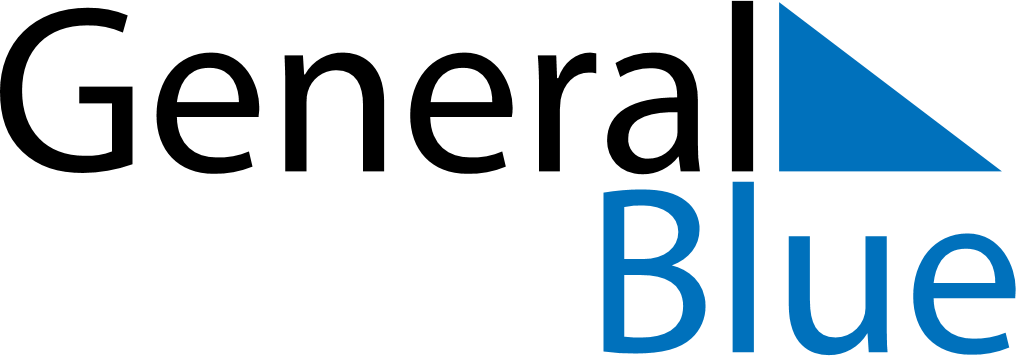 Quarter 3 of 2023BahamasQuarter 3 of 2023BahamasQuarter 3 of 2023BahamasQuarter 3 of 2023BahamasQuarter 3 of 2023BahamasJuly 2023July 2023July 2023July 2023July 2023July 2023July 2023MONTUEWEDTHUFRISATSUN12345678910111213141516171819202122232425262728293031August 2023August 2023August 2023August 2023August 2023August 2023August 2023MONTUEWEDTHUFRISATSUN12345678910111213141516171819202122232425262728293031September 2023September 2023September 2023September 2023September 2023September 2023September 2023MONTUEWEDTHUFRISATSUN123456789101112131415161718192021222324252627282930Jul 10: Independence DayAug 7: Emancipation Day